JRCDr. Dimitris MAVRIDIS profile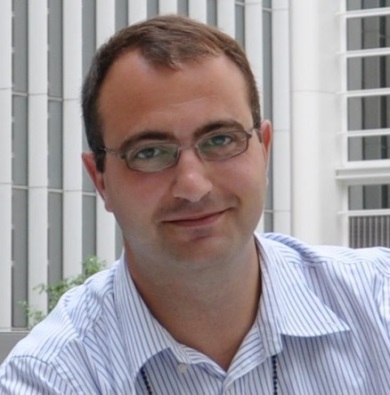 Dr. Dimitris MAVRIDISTitle: The Role and Effect of APIs in Digital Innovation and Good GovernanceDr. Dimitris MAVRIDISOutline:  The Open Government Data movement is nearing a decade of existence, but the effects of this policy initiative are still largely impalpable. This talk provides an analytical framework for the investigation of the value chain that delivers public sector information assets to final users through the intermediation of a layer of digital innovators. It also highlights the opportunities and challenges of this technological improvement in the delivery of public sector information assets, focusing on two areas: digital innovation in the private sector, and good governance.Biography: Dimitris Mavridis is a research economist in the B6 Unit Digital Economy at the Joint Research Centre of the European Commission in Seville, Spain. He is part of the project team of the APIS for Digital Government project, which investigates the value, added of open government data through APIs, among other issues. His current research interests include the economic analysis of interoperability, platform economics, and the effects of information systems on governance.Biography: Dimitris Mavridis is a research economist in the B6 Unit Digital Economy at the Joint Research Centre of the European Commission in Seville, Spain. He is part of the project team of the APIS for Digital Government project, which investigates the value, added of open government data through APIs, among other issues. His current research interests include the economic analysis of interoperability, platform economics, and the effects of information systems on governance.